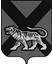 ТЕРРИТОРИАЛЬНАЯ ИЗБИРАТЕЛЬНАЯ КОМИССИЯ ХАНКАЙСКОГО РАЙОНАР Е Ш Е Н И ЕВ соответствии со статьей 57 Федерального закона «Об основных гарантиях избирательных прав и права на участие в референдуме граждан Российской Федерации», статьями 27, 68 Избирательного кодекса Приморского края,  руководствуясь пунктом 1.12 Инструкции о порядке открытия и ведения счетов, учета, отчетности и перечисления денежных средств, выделенных из федерального бюджета Центральной избирательной комиссии Российской Федерации, другим избирательным комиссиям, комиссиям референдума, утвержденной постановлением Центральной избирательной комиссии Российской Федерации от 18.05.2016 №7/59-7, решением Избирательной комиссии Приморского края от 30.07.2021 № 295/2032 «О распределении средств федерального бюджета, выделенных Избирательной комиссии Приморского края на подготовку и проведение выборов депутатов Государственной Думы Федерального Собрания Российской Федерации восьмого созыва», территориальная избирательная комиссия Ханкайского районаРЕШИЛА:1. Утвердить смету расходов территориальной избирательной комиссии Ханкайского района на подготовку и проведение выборов депутатов Государственной Думы Федерального Собрания Российской Федерации восьмого созыва (прилагается).08.08.2021с. Камень-Рыболов№ 14/63О смете расходов территориальной избирательной комиссии Ханкайского района на подготовку и проведение выборов депутатов Государственной Думы Федерального Собрания Российской Федерации восьмого созываПредседатель комиссииО.В. ГурулеваСекретарь комиссииМ.В. Герасименко